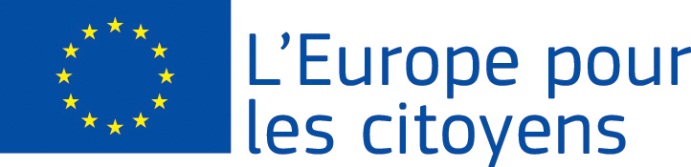 Projekt Farná 2014 - EU PRE OBČANOV - spoločne vytvárame podmienky pre  zlepšovanie životnej kvality Európanov financovala Európska únia v rámci programu 
Európa pre občanovPlatí pre akciu 1, opatrenie 1.1Stretnutia občanov v rámci družobných partnerstiev miestPlatí pre akciu 1, opatrenie 1.1Stretnutia občanov v rámci družobných partnerstiev miestÚčasť: projekt umožnil stretnutie 237 občanov, z ktorých 138 pochádzalo z obce Farná (Slovensko),17 z mesta Budapešť (Maďarsko), 40 z mesta Balan (Rumunsko),  42  z mesta Erdut (Chorvátsko)Miesto/dátumy: stretnutie sa uskutočnilo v obci Farná, Slovenská republika od 30.06.2014 do 06.07.2014Stručný opis:Dňa 30.06.2014 účastníci stretnutia zamerali pozornosť na otvárací ceremoniál, v rámci ktorého bol predstavený program podujatia, hlavnej myšlienky projektu, jednotliví partneri a ich úlohy v projekte. Účastníkom stretnutia bol predstavený zámer ankety na tému Možnosti zvyšovania životnej kvality občanov v Európe, a zároveň boli rozdistribuované dotazníky s cieľom zaznamenať postoje a znalosti občanov o možnostiach zvyšovania životnej kvality v Európe na úrovni jednotlivca. Vo večerných hodinách sa konala inaugurácia výstavy výtvarných diel s názvom “Rodokmeň”Dňa 01.07.2014 účastníci stretnutia zamerali pozornosť na pochopenie kultúrnych špecifík partnerov ako nástroj na multikultúrny dialóg a prehlbovanie záujmu o spoločné európske korene, európsku identitu. Konalo sa stretnutie drevorezbárov, ktorí vyrezávali rodokmeň “Családfa”. V podvečerných hodinách sa konala prezentácia obce Farná a explikácia ku poslaniu stretnutia a jeho kontextu s Európskou stratégiou rozvoja 2020.Dňa 02.07.2014 sa jednotliví účastníci podujatia, ako aj pozvaní hostia oboznámili so spôsobmi ako obec Farná a jej partneri riešia vo svojich regiónoch uplatňovanie EU politík rodovej rovnosti a antidiskriminácie, získali informácie a došlo k pochopeniu lokálneho významu uplatňovania Európskych politík a ich vplyvu na každodenný život občanov. Prebiehala diskusia s pozvanými odborníkmi na tému “Rovnosť príležitostí občanov Európskej únie, odborné témy vystriedala prezentácia tradičného remeselníctva a tanečných súborov,v poľovníckom areály jazdecké ukážky a lukostreľba. Dňa 03.07.2014 sa konala prezentácia zástupcov zahraničných partnerov na tému “Zmena životnej kvality občanov po vstupe do EU", došlo k výmene skúseností samospráv, združení, občanov, rozpútala sa živá debata na prezentovanú tému.Dňa 04.07.2014 sa účastníci podujatia venovali spoznaniu histórie, historického rozmeru v živote predkov, prezentácii kultúrneho dedičstva regiónu, prehlbovaniu záujmu o spoločné európske korene, podpory hodnôt partnerstva a spolupráce. Navštívili Nádvorie Európy v Komárne, zúčastnili sa prehliadky mesta s odborným výkladom, prehliadky obce Farná, kultúrnych pamiatok, ekumenickej bohoslužby. Vo večerných hodinách sa konal hudobný koncert pozvaných umelcov, a muzikálové predstavenie.Dňa 05.07.2014 sa účastníci stretnutia zúčastnili prezentácie aktuálnych Európskych tém: Rodová rovnosť v EU, Antidiskriminácia a jej uplatňovanie v každodennom živote Európskych občanov, príklady uplatňovania politík rodovej rovnosti a antidiskriminácie v praxi, rozpútala sa formálna aj neformálna diskusia na prezentované témy. Odborné témy vystriedala gastronomická exhibícia regionálnych špecialít a vo večerných hodinách vystúpenie umeleckej skupiny Csemadok, galaprogram s vystúpeniami tradičných folklórnych súborov a hudobné koncerty domácich i zahraničných umelcov.Dňa 06.07.2014 sa konala záverečná konferencia spojená so zhodnotením podujatia, predstavením výsledkov ankety, venovanej téme Možnosti zvyšovania životnej kvality občanov v Európe. Prebiehala verejná diskusia, spojená s možnosťou kladenia otázok predstaviteľom územnej samosprávy a partnerom projektu s cieľom pochopenia vplyvu výstupov stretnutia na každodenný život občanov. Účastníci podujatia sa zamerali na zosumarizovanie dosiahnutých výstupov podujatia, ich súladu s prioritami EU a vplyvu na každodenný život občanov z krajín zúčastnených subjektov. S výsledkami boli oboznámení nielen samotní účastníci projektu, ale aj pozvaní hostia z oblasti samospráv, združenia, podnikatelia, dôchodcovia, znevýhodnení občania a iní obyvatelia. Na záver podujatia došlo k plnému pochopeniu prepojenia: Priority EU – ciele -ich naplnenie - vplyv na každodenný život občanov.Účasť: projekt umožnil stretnutie 237 občanov, z ktorých 138 pochádzalo z obce Farná (Slovensko),17 z mesta Budapešť (Maďarsko), 40 z mesta Balan (Rumunsko),  42  z mesta Erdut (Chorvátsko)Miesto/dátumy: stretnutie sa uskutočnilo v obci Farná, Slovenská republika od 30.06.2014 do 06.07.2014Stručný opis:Dňa 30.06.2014 účastníci stretnutia zamerali pozornosť na otvárací ceremoniál, v rámci ktorého bol predstavený program podujatia, hlavnej myšlienky projektu, jednotliví partneri a ich úlohy v projekte. Účastníkom stretnutia bol predstavený zámer ankety na tému Možnosti zvyšovania životnej kvality občanov v Európe, a zároveň boli rozdistribuované dotazníky s cieľom zaznamenať postoje a znalosti občanov o možnostiach zvyšovania životnej kvality v Európe na úrovni jednotlivca. Vo večerných hodinách sa konala inaugurácia výstavy výtvarných diel s názvom “Rodokmeň”Dňa 01.07.2014 účastníci stretnutia zamerali pozornosť na pochopenie kultúrnych špecifík partnerov ako nástroj na multikultúrny dialóg a prehlbovanie záujmu o spoločné európske korene, európsku identitu. Konalo sa stretnutie drevorezbárov, ktorí vyrezávali rodokmeň “Családfa”. V podvečerných hodinách sa konala prezentácia obce Farná a explikácia ku poslaniu stretnutia a jeho kontextu s Európskou stratégiou rozvoja 2020.Dňa 02.07.2014 sa jednotliví účastníci podujatia, ako aj pozvaní hostia oboznámili so spôsobmi ako obec Farná a jej partneri riešia vo svojich regiónoch uplatňovanie EU politík rodovej rovnosti a antidiskriminácie, získali informácie a došlo k pochopeniu lokálneho významu uplatňovania Európskych politík a ich vplyvu na každodenný život občanov. Prebiehala diskusia s pozvanými odborníkmi na tému “Rovnosť príležitostí občanov Európskej únie, odborné témy vystriedala prezentácia tradičného remeselníctva a tanečných súborov,v poľovníckom areály jazdecké ukážky a lukostreľba. Dňa 03.07.2014 sa konala prezentácia zástupcov zahraničných partnerov na tému “Zmena životnej kvality občanov po vstupe do EU", došlo k výmene skúseností samospráv, združení, občanov, rozpútala sa živá debata na prezentovanú tému.Dňa 04.07.2014 sa účastníci podujatia venovali spoznaniu histórie, historického rozmeru v živote predkov, prezentácii kultúrneho dedičstva regiónu, prehlbovaniu záujmu o spoločné európske korene, podpory hodnôt partnerstva a spolupráce. Navštívili Nádvorie Európy v Komárne, zúčastnili sa prehliadky mesta s odborným výkladom, prehliadky obce Farná, kultúrnych pamiatok, ekumenickej bohoslužby. Vo večerných hodinách sa konal hudobný koncert pozvaných umelcov, a muzikálové predstavenie.Dňa 05.07.2014 sa účastníci stretnutia zúčastnili prezentácie aktuálnych Európskych tém: Rodová rovnosť v EU, Antidiskriminácia a jej uplatňovanie v každodennom živote Európskych občanov, príklady uplatňovania politík rodovej rovnosti a antidiskriminácie v praxi, rozpútala sa formálna aj neformálna diskusia na prezentované témy. Odborné témy vystriedala gastronomická exhibícia regionálnych špecialít a vo večerných hodinách vystúpenie umeleckej skupiny Csemadok, galaprogram s vystúpeniami tradičných folklórnych súborov a hudobné koncerty domácich i zahraničných umelcov.Dňa 06.07.2014 sa konala záverečná konferencia spojená so zhodnotením podujatia, predstavením výsledkov ankety, venovanej téme Možnosti zvyšovania životnej kvality občanov v Európe. Prebiehala verejná diskusia, spojená s možnosťou kladenia otázok predstaviteľom územnej samosprávy a partnerom projektu s cieľom pochopenia vplyvu výstupov stretnutia na každodenný život občanov. Účastníci podujatia sa zamerali na zosumarizovanie dosiahnutých výstupov podujatia, ich súladu s prioritami EU a vplyvu na každodenný život občanov z krajín zúčastnených subjektov. S výsledkami boli oboznámení nielen samotní účastníci projektu, ale aj pozvaní hostia z oblasti samospráv, združenia, podnikatelia, dôchodcovia, znevýhodnení občania a iní obyvatelia. Na záver podujatia došlo k plnému pochopeniu prepojenia: Priority EU – ciele -ich naplnenie - vplyv na každodenný život občanov.A  Farnad 2014 projektet-az Európai Unió finanszirozta az „Európa a polgárokért” program keretében
Az 1. alprogram,  1.1.  pályázati tipusra vonatkozóan„Testvérvárosok polgárainak találkozói”Az 1. alprogram,  1.1.  pályázati tipusra vonatkozóan„Testvérvárosok polgárainak találkozói”Részvétel: A projekt 237 állampolgár részvételével tette lehetővé a találkozóst. Ebből Farnad községből 138 fő Farnadról, (Szlovák köztársaság) 17 fő Budapestről  (Magyarország), 40 fő Balánbányáról (Románia), 42 fő Erdődről (Horvátország) vett részt.Helyszín : Farnad  /Farná/– Szlovák köztársaság, 2014. június 30 és  2014. július 6 között.Részletes leírás: 2014.június 30-án a résztvevők  megnyitó ünnepségen vettek részt, ahol megismerkedtek a rendezvény  programjával,   a projekt fő gondolatával , a résztvevő partnerekkel  és küldetésük céljaival. A találkozó résztvevői közösen   tárgyaltak a rendezvény témájával kapcsolatban  ,,Európai polgárok életszinvonalának erősítése és   lehetőségei az  EU-ban ”valamint vita keretén belül,   kérdőív kitöltésével bővebben  kifejthették véleményüket, állásfoglalásukat témával kapcsolatban. Az esti órákban a „Családfa” címmel művészeti kiállítás megnyitójára került sor.  2014.július 1-én megismerkedtek a település kultúrális értékeivel, majd a külföldi vendégekkel  közösen Európa közös gyökereiről  és európai  identitásukról tárgyaltak. Ezután a „Családfa” képzőművészeti kiállítás fafaragóinak találkozója  következett.A koraesti órákban Farnad község bemutatásával folytatódott a program,majd a helyi önkormányzati képviselők és a vendégek az „Európai stratégia 2020 kivitelezése eszmecseréjével fejeződött be.2014.július 2-án a résztvevők és a meghívott vendégek  megismerkedhettek Farnad község és partnerei módszereivel ,miként érvényesítik saját régiójukban az EU politikai  esélyegyenlőség és antidiszkrimináció tényét ,információszerzések módjait és politikájának hatásairól a polgárok mindennapi életére.A szakmai program keretén belül közösen tárgyaltak az Európa polgárainak esélyegyenlőségeiről. Ezt követően kézműves bemutatókra, tánccsoportok bemutatkozására ,lovasbemutatóra és céllövészetre /vadásztanya/került sor.2014. július 3-án a külföldi vendégek szakelőadásait hallgathatták meg  „Az EU polgárok életminőségének változásai az EU-ba való belépés után”,majd kötetlen beszélgetésre ,tapasztalatcserére került sor az  önkormányzatok ,szervezetek ,társulások és a polgárok között. 2014. július 4-én a résztvevők megismerkedtek elődeink történelmével,életmódjával.Prezentáció formájában  ,a közös európai gyökerek és a régió kultúrális értékeinek, az együttműködésés partnerség támogatásának bemutatása következett . Városnéző túrára indultak Komáromba ,ahol megnézték az Európa Udvart és a város  látványosságait.Ezt követően megtekintették Farnad községet és kultúrális emlékeit, majd ökomenikus istentisztelettel zárult a délutáni program.Este koncertek és meghívott előadók  fellépéseivel zárták a napot. 2014. július 5-én a találkozó résztvevőinek bemutatásra került„ Aktuális Európai téma” származási esélyegyenlőség,antidiskrimináció és annak jelentéte az európai polgárok mindennapi életében származástól függően, annak példái és megválósitásának  módjai  a politika terén.A témáról  hivatalos és kötetlen formában beszélgettek a vendégek. A szakelőadásokat gastronómiai ínyencségek,helyi specialitások kóstolója váltotta fel.  Színpadra léptek a Csemadok alapszervezetének művészeti csoportjai.A gálaműsoron hazai és  vendégcsoportok néptáncegyüttesei  és zenekarai szórakoztatták a közönséget. 2014. július 6-án a zárókonferencián kiértékelték a rendezvényt, elemezték kérdőivek tartalmát,szaktémák előadásait és eredményeit. A nyilvános eszmecserén a helyi önkormányzat képviselői és a projekt partnerek  válaszoltak a  felmerült kérdésekre ,elemezték a rendezvény előnyeit és hatását  a mindennapi életre.Az eszmecserén összegezték az  elért eredmények értékeit az EU előnyeiről és hatásáról a mindennapi polgár számára.Az eredményeket ismertették a meghívott önkormányzati képviselőkkel,szervezetekkel,vállalkozókkal,nyugdíjasokkal és a lakossággal egyaránt.Végezetül a problémák teljes mértékben megértésre kerültek:EU prioritások–célok –intézkedések hatásai a polgárok számára. Részvétel: A projekt 237 állampolgár részvételével tette lehetővé a találkozóst. Ebből Farnad községből 138 fő Farnadról, (Szlovák köztársaság) 17 fő Budapestről  (Magyarország), 40 fő Balánbányáról (Románia), 42 fő Erdődről (Horvátország) vett részt.Helyszín : Farnad  /Farná/– Szlovák köztársaság, 2014. június 30 és  2014. július 6 között.Részletes leírás: 2014.június 30-án a résztvevők  megnyitó ünnepségen vettek részt, ahol megismerkedtek a rendezvény  programjával,   a projekt fő gondolatával , a résztvevő partnerekkel  és küldetésük céljaival. A találkozó résztvevői közösen   tárgyaltak a rendezvény témájával kapcsolatban  ,,Európai polgárok életszinvonalának erősítése és   lehetőségei az  EU-ban ”valamint vita keretén belül,   kérdőív kitöltésével bővebben  kifejthették véleményüket, állásfoglalásukat témával kapcsolatban. Az esti órákban a „Családfa” címmel művészeti kiállítás megnyitójára került sor.  2014.július 1-én megismerkedtek a település kultúrális értékeivel, majd a külföldi vendégekkel  közösen Európa közös gyökereiről  és európai  identitásukról tárgyaltak. Ezután a „Családfa” képzőművészeti kiállítás fafaragóinak találkozója  következett.A koraesti órákban Farnad község bemutatásával folytatódott a program,majd a helyi önkormányzati képviselők és a vendégek az „Európai stratégia 2020 kivitelezése eszmecseréjével fejeződött be.2014.július 2-án a résztvevők és a meghívott vendégek  megismerkedhettek Farnad község és partnerei módszereivel ,miként érvényesítik saját régiójukban az EU politikai  esélyegyenlőség és antidiszkrimináció tényét ,információszerzések módjait és politikájának hatásairól a polgárok mindennapi életére.A szakmai program keretén belül közösen tárgyaltak az Európa polgárainak esélyegyenlőségeiről. Ezt követően kézműves bemutatókra, tánccsoportok bemutatkozására ,lovasbemutatóra és céllövészetre /vadásztanya/került sor.2014. július 3-án a külföldi vendégek szakelőadásait hallgathatták meg  „Az EU polgárok életminőségének változásai az EU-ba való belépés után”,majd kötetlen beszélgetésre ,tapasztalatcserére került sor az  önkormányzatok ,szervezetek ,társulások és a polgárok között. 2014. július 4-én a résztvevők megismerkedtek elődeink történelmével,életmódjával.Prezentáció formájában  ,a közös európai gyökerek és a régió kultúrális értékeinek, az együttműködésés partnerség támogatásának bemutatása következett . Városnéző túrára indultak Komáromba ,ahol megnézték az Európa Udvart és a város  látványosságait.Ezt követően megtekintették Farnad községet és kultúrális emlékeit, majd ökomenikus istentisztelettel zárult a délutáni program.Este koncertek és meghívott előadók  fellépéseivel zárták a napot. 2014. július 5-én a találkozó résztvevőinek bemutatásra került„ Aktuális Európai téma” származási esélyegyenlőség,antidiskrimináció és annak jelentéte az európai polgárok mindennapi életében származástól függően, annak példái és megválósitásának  módjai  a politika terén.A témáról  hivatalos és kötetlen formában beszélgettek a vendégek. A szakelőadásokat gastronómiai ínyencségek,helyi specialitások kóstolója váltotta fel.  Színpadra léptek a Csemadok alapszervezetének művészeti csoportjai.A gálaműsoron hazai és  vendégcsoportok néptáncegyüttesei  és zenekarai szórakoztatták a közönséget. 2014. július 6-án a zárókonferencián kiértékelték a rendezvényt, elemezték kérdőivek tartalmát,szaktémák előadásait és eredményeit. A nyilvános eszmecserén a helyi önkormányzat képviselői és a projekt partnerek  válaszoltak a  felmerült kérdésekre ,elemezték a rendezvény előnyeit és hatását  a mindennapi életre.Az eszmecserén összegezték az  elért eredmények értékeit az EU előnyeiről és hatásáról a mindennapi polgár számára.Az eredményeket ismertették a meghívott önkormányzati képviselőkkel,szervezetekkel,vállalkozókkal,nyugdíjasokkal és a lakossággal egyaránt.Végezetül a problémák teljes mértékben megértésre kerültek:EU prioritások–célok –intézkedések hatásai a polgárok számára. 